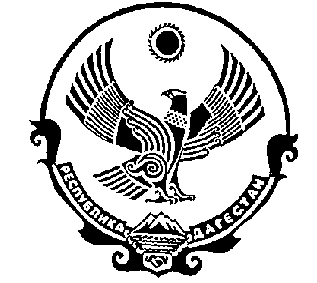 МИНИСТЕРСТВО ОБРАЗОВАНИЯ И НАУКИ РЕСПУБЛИКИ ДАГЕСТАНГОСУДАРСТВЕННОЕ КАЗЕННОЕ ОБЩЕОБРАЗОВАТЕЛЬНОЕ  УЧРЕЖДЕНИЕ РЕСПУБЛИКИ ДАГЕСТАН «ДЖУРМУТСКАЯ СРЕДНЯЯ ОБЩЕОБРАЗОВАТЕЛЬНАЯ ШКОЛА ТЛЯРАТИНСКОГО РАЙОНА» РД,  п/о Туршунай, с. Джурмут, тел. 8(967) 939 -00-20, E-mail: dzhurmut@mail.ru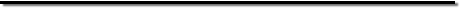    Приказ 0т 29 августа 2020 г.                                                                                       № 18«Об организации работы родительского контроля за организацией питания»        В целях координации деятельности по организации питания обучающихся, обеспечения контроля за питанием учащихся в ГКОУ РД «Джурмутская СОШ Тляратинского района», на основании Методических рекомендаций Роспотребнадзора МР 2.4.0180-20ПРИКАЗЫВАЮ:1. Принять к исполнению комплекс мер по совершенствованию организации питания обучающихся и методические рекомендации по организации питания (Приложение 1)2. Организовать питание учащихся за счет средств Федерального Бюджета в размере -61 руб на одного учащегося.3. Назначить  ответственной  за  ведение  учета и организацию питания  заместителя директора по ВВР Малуева Ш.А. 4. Малуеву Ш.А.4.1. постоянно осуществлять контроль за качеством готовой продукции;4.2. принять меры к недопущению несоблюдения меню, занижения масс порций блюд, энергетической ценности, калорийности, по недопущению поставок продукции, содержащей ГМО, а также несертифицированной продукции.5. подавать заявку Малуеву Ш.А.ответственной за  ведение  организации питания, на количество учащихся на следующий учебный день 6. Повару школы использовать в практической работе методические рекомендации по формированию культуры здорового питания обучающихся, (письмо Минобразования и науки РФ, департамент воспитания и социализации детей от 12.04. . № 06 – 731).  7. Утвердить порядок проведения приемки и экспертизы поставляемой продукции в образовательное учреждение.  8. Назначить членами экспертной приемки и экспертизы поставляемой продукции в школу следующих работников школы:        - Нурудинова Х.М. – повара школы;        - Гаджиева М.А. – председателя ПК;        - Малуева Ш.А.– зам.директора ВР .   9. Утвердить среднесуточную стоимость питания в размере 61 рублей в день.                          Контроль за выполнением возлагаю на себя.Директора школы:                                                                                                                                    П.М.Омаров Приложение 1Производственный контроль организации питания обучающихся.                                                                                           Приложение 1Положениепо организации питания учащихся в ГКОУ РД«Джурмутская СОШ Тляратинского  района».Общие положения1.1. Положение по организации питания, взимания и расходования родительской платы за питание учащихся (далее – Положение) разработано на основании постановления Главного государственного санитарного  врача Российской Федерации от 23.07.2008 № 45 «Об утверждении СанПиН 2.4.5.2409-08», Федерального закона от 29.12.2012 № 273-ФЗ «Об образовании в Российской Федерации» с целью совершенствования организации питания обучающихся в муниципальных общеобразовательных  организациях.1.2. В соответствии с установленными требованиями СанПиН в общеобразовательной организации должны быть созданы следующие условия для организации питания учащихся:предусмотрены производственные помещения для хранения, приготовления пищи, полностью оснащенные необходимым оборудованием (торгово-технологическим, холодильным, весоизмерительным), кухонным инвентарем и посудой; предусмотрены помещения для приема пищи, снабженные соответствующей мебелью; разработан и утвержден порядок питания обучающихся (режим работы столовой, время перемен для принятия пищи, график питания обучающихся).1.3. Администрация ГКОУ РД «Джурмутская СОШ Тляратинского  района», обеспечивает принятие организационно-управленческих решений, направленных на обеспечение горячим питанием учащихся, принципов и санитарно-гигиенических основ здорового питания, ведение консультационной и разъяснительной работы по формированию культуры здорового питания с родителями (законными представителями) учащихся.1.4. Питание учащихся организуется за счет Федерального Бюджета.1.5. Для учащихся1-4 классов предусматривается организация одноразового горячего питания.1.6. Питание в ГКОУ РД «Джурмутская СОШ Тляратинского района», организуется на основе примерного цикличного 14-дневного меню для организации питания детей 7-11 лет, согласованного с территориальным отделом Роспотребнадзора.1.7. Гигиенические показатели пищевой ценности продовольственного сырья и пищевых продуктов, используемых в питании учащихся, должны соответствовать Санитарно-эпидемиологическим правилам и нормативам САНПиН 2.4.2.2821-10, «Гигиенические требования безопасности и пищевой ценности пищевых продуктов».1.8. Поставка продуктов питания в общеобразовательную организацию и обеспечение горячим питанием учащихся может осуществляться сторонней организацией по результатам конкурсных процедур.1.9. Организацию питания в ГКОУ РД «Джурмутская СОШ Тляратинского района», осуществляет ответственный за питание, назначаемый приказом директора из числа административного персонала на текущий учебный год.1.10. Ответственность за организацию горячего питания учащихся в общеобразовательной организации несет директор.2. Распределение прав и обязанностей участников процесса по организации питания учащихся4.1. Директор ГКОУ РД «Джурмутская СОШ Тляратинского района»:-несет ответственность за организацию питания учащихся в соответствии с законами, нормативными и правовыми актами Российской Федерации, Республики Дагестан, нормативными правовыми актами администрации муниципального района, федеральными санитарными правилами и нормами, Уставом общеобразовательного учреждения и настоящим Положением;-обеспечивает принятие локальных актов общеобразовательной организации по вопросам питания обучающихся и привлечения родительских средств;-назначает из числа работников общеобразовательной организации ответственного за организацию питания;-обеспечивает рассмотрение вопросов организации питания учащихся на совещаниях, педсоветах, родительских собраниях в классах, общешкольных родительских собраниях;4.2. Ответственный за организацию питания в общеобразовательном учреждении (далее – ответственный):-координирует и контролирует деятельность классных руководителей, работников пищеблока, поставщиков продуктов питания;-формирует сводный список учащихся для предоставления питания;-предоставляет отчет по питанию в бухгалтерию для учета средств на питание учащихся; -своевременно с медицинским работником (по согласованию) осуществляет контроль за соблюдением графика питания учащихся, предварительным накрытием столов (личная гигиена сотрудников пищеблока, спецодежда, достаточное количество столовых приборов);-организует работу бракеражной комиссии;-координирует работу в общеобразовательной организации по формированию культуры питания;-осуществляет мониторинг удовлетворенности качеством школьного питания; -вносит предложения по улучшению организации питания.4.3. Классные руководители общеобразовательной организации:-ежедневно представляют в школьную столовую заявку для организации питания на количество учащихся на следующий учебный день;-ежедневно не позднее, чем за 1 час до предоставления завтрака в день питания уточняют представленную накануне заявку;-осуществляют в части своей компетенции мониторинг организации школьного питания;-предусматривают в планах воспитательной работы мероприятия, направленные на формирование здорового образа жизни обучающихся, потребности в сбалансированном и рациональном питании, систематически выносят на обсуждение в ходе родительских собраний вопросы обеспечения полноценного питания учащихся;-вносят на обсуждение на заседаниях родительского комитета, педагогического совета, совещаниях при директоре предложения по улучшению питания.4.4. Родители (законные представители) учащихся:-своевременно сообщают классному руководителю о болезни ребенка или его временном отсутствии в общеобразовательном учреждении для снятия его с питания на период его фактического отсутствия, а также предупреждают медицинского работника и классного руководителя об имеющихся у ребенка аллергических реакциях па продукты питания;-ведут разъяснительную работу со своими детьми по привитию им навыков здорового образа жизни и правильного питания;-вправе вносить предложения по улучшению организации питания учащихся лично;3. Осуществление контроля организации питания учащихся3.1. Для осуществления контроля за организацией питания учащихся приказом директора ГКОУ РД «Джурмутская СОШ Тляратинского района» создается бракеражная комиссия (Далее – комиссия), в состав которой включаются:-директор общеобразовательной организации;-работник общеобразовательной организации, ответственный за организацию питания учащихся:-медицинский работник (по согласованию);-представитель первичной профсоюзной организации общеобразовательной организации, а при ее отсутствии - представитель представительного органа работников общеобразовательной организации;-представитель родительского комитета.3.2. Комиссия:-проверяет качество, объем и выход приготовленных блюд, их соответствие утвержденному меню;-следит за соблюдением санитарных норм и правил, ведением журналов, предусмотренных санитарными правилами; -разрабатывает график посещения учащимися столовой под руководством классного руководителя или воспитателя в группе продленного дня;-контролирует соблюдение порядка учета посещаемости учащимися столовой;-формирует предложения по улучшению организации питания школьников.3.3. Комиссия не реже одного раза в месяц осуществляет проверки организации питания учащихся, по итогам которых составляются справки.3.4. Требования комиссии по устранению нарушений в организации питания учащихся являются обязательными для исполнения работниками общеобразовательного учреждения.3.5. Вопросы организации питания учащихся рассматриваются:- не реже 1раза в год на заседании педагогического совета учреждения;- не реже 1 раза в полугодие на родительских собраниях в классах;- не реже 1 раза в год на общешкольном родительском собрании.4.Заключительные положения4.1. В целях совершенствования организации питания обучающихся ГКОУ РД «Джурмутская СОШ Тляратинского района»-организует постоянную информационно-просветительскую работу по повышению уровня культуры питания школьников в рамках учебной деятельности (в предметном содержании учебных курсов) и внеучебных мероприятий;-оформляет и постоянно обновляет информационные стенды, посвященные вопросам формирования культуры питания;-изучает режим и рацион питания учащихся в домашних условиях, потребности и возможности родителей в решении вопросов улучшения питания школьников с учетом режима функционирования общеобразовательной организации, пропускной способности школьной столовой;-организует систематическую работу с родителями (законными представителями), проводит беседы, лектории и другие мероприятия, посвященные вопросам роли питания в формировании здоровья человека, обеспечения ежедневного сбалансированного питания, развития культуры питания, привлекает родителей (законных представителей) к работе с детьми по организации досуга и пропаганде здорового образа жизни, правильного питания в домашних условиях;-проводит мониторинг организации питания и своевременно, согласно установленным срокам и формам, направляет в органы местного самоуправления, осуществляющие управление в сфере образования, сведения, носящие статистические показатели по вопросу организации питания, обеспечивает объективность и своевременность представления сведений по организации питания.№ п/пОсновные мероприятияСрокИсполнителиОжидаемые результаты1Устройство и планировка пищеблока1 раз в год - августДирекция школыАкт готовности к новому учебному году2Соблюдение санитарного состояния пищеблокаЕжедневноДирекция школыАкты проверки3Условия хранения поставленной продукции2 раза в неделюДирекция школыТемпературная карта холодильного оборудования4Качество поставленных сырых продуктовЕжедневноДирекция школыБракеражный журнал5Контроль за ассортиментом вырабатываемой продукции, качеством полуфабрикатов и готовой продукции2 раза в годДирекция школыПротокол проверки6Контроль суточной пробы, качества готовой продукцииЕжедневноДирекция школыБракеражный журнал7Соответствие веса отпускаемой готовой продукции утвержденному меню1 раз в месяцДирекция школыАкт проверки8Соответствие рациона питания обучающихся примерному 2-х недельному меню1 раз в месяцДирекция школыПротокол заседания комиссии9Целевое использование готовой продукции в соответствии с предварительным заказомЕжедневноДирекция школыАкт списания10Контроль за соблюдением графика работы столовой ежедневноДирекция школыАкт проверки11Проверка организации эксплуатации технологического и холодильного оборудованияЕжеквартальноДирекция школыАкт проверки12Контроль за организацией приема пищи обучающимися1 раз в неделюДирекция школыАкты проверки13Мониторинг организации школьного питанияЕжемесячноДирекция школыРезультаты мониторинга: получение информации об организации питания14Мониторинг замечаний надзорных органов, управления образования, родительской общественности, школьной комиссии по организации и качеству питанияПостоянноДирекция школыПолучение объективной информации об организации школьного питания15Мониторинг состояния здоровья детей школьного возраста (с заболеваниями ЖКТ, пищевой аллергии)ПостоянноДирекция школыОценка влияния организации питания на состояние здоровья учащихся